Kontrolltöö			Nimi: _____________________1. Koosta arvupere liitmise ja lahutamisega, kui pere kaks väiksemat liiget ona) arvud 8 ja 4.		b) arvud 11 ja 5.		b) arvud 16 ja 4.	____________________	____________________	________________________________________	____________________	________________________________________	____________________	________________________________________	____________________	____________________2. Kirjuta korrutisena ja arvuta.a) 4 + 4 + 4 + 4 + 4 = ________ = ____	b) 7 + 7 + 7 + 7 = ________ = ____3. Lisa tehte liikmete nimetused.				2         ∙        7      =        14			__________   _________   ___________4. Arvuta.a) 	4 ∙ 2 = ______	 b) 3 ∙ 4 = ______	c)	3 ∙ 6 = ______	d) 	4 ∙ 8 = ______	5 ∙ 3 = ______	 7 ∙ 5 = ______	6 ∙ 7 = ______	3 ∙ 9 = ______		9 ∙ 2 = ______	 8 ∙ 4 = ______	9 ∙ 6 = ______	6 ∙ 8 = ______	7 ∙ 3 = ______	 6 ∙ 5 = ______	8 ∙ 7 = ______	7 ∙ 9 = ______5. Mitu päeva on viies nädalas?     Vastus. ________________________________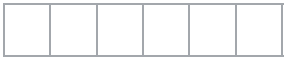 6. Ühe kuu jooksul sündis Eestis kokku 17 paari kaksikuid. Leia, kui palju oli erinevates paarides lapsi, kui sündisseitse paari poisse, ___________________________neli paari tüdrukuid ___________________________ja kuus segapaari. ___________________________Kokku sündis ____________________________________________________ last.